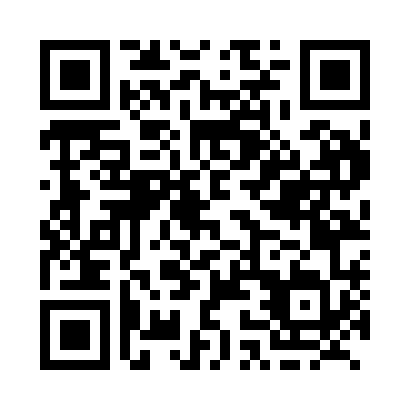 Prayer times for Harty, Ontario, CanadaWed 1 May 2024 - Fri 31 May 2024High Latitude Method: Angle Based RulePrayer Calculation Method: Islamic Society of North AmericaAsar Calculation Method: HanafiPrayer times provided by https://www.salahtimes.comDateDayFajrSunriseDhuhrAsrMaghribIsha1Wed4:196:071:286:338:4910:382Thu4:176:061:286:348:5010:403Fri4:146:041:286:358:5210:424Sat4:126:021:276:368:5310:455Sun4:096:011:276:378:5510:476Mon4:075:591:276:388:5610:497Tue4:045:581:276:388:5810:528Wed4:025:561:276:398:5910:549Thu3:595:541:276:409:0110:5610Fri3:575:531:276:419:0210:5911Sat3:545:511:276:429:0311:0112Sun3:525:501:276:439:0511:0413Mon3:505:491:276:439:0611:0614Tue3:475:471:276:449:0811:0815Wed3:455:461:276:459:0911:1116Thu3:425:451:276:469:1011:1317Fri3:405:431:276:479:1211:1618Sat3:385:421:276:489:1311:1819Sun3:355:411:276:489:1411:2020Mon3:345:401:276:499:1611:2221Tue3:335:381:276:509:1711:2222Wed3:335:371:276:519:1811:2323Thu3:325:361:286:519:1911:2424Fri3:325:351:286:529:2111:2425Sat3:315:341:286:539:2211:2526Sun3:315:331:286:539:2311:2627Mon3:305:321:286:549:2411:2628Tue3:305:321:286:559:2511:2729Wed3:305:311:286:559:2611:2730Thu3:295:301:286:569:2711:2831Fri3:295:291:296:579:2811:29